TIPO DE INMUEBLEBien de Interés CulturalBien Inmueble TIPO DE INTERVENCIÓNIntervenciones Mínimas BICRehabilitación o adecuación FuncionalLiberaciónReintegraciónRestauraciónAmpliaciónModificaciónObra NuevaCambio de UsoEspacio PublicoCerramientosDemoliciónReforzamiento EstructuralArboladoDESCRIPCIÓN DE LA INTERVENCIÓNLOCALIZACIÓN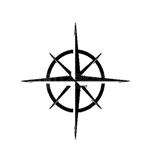 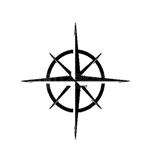 CONSIDERACIONES AMBIENTALESCONSIDERACIONES AMBIENTALESCONSIDERACIONES AMBIENTALESCONSIDERACIONES AMBIENTALESCONSIDERACIONES AMBIENTALESCONSIDERACIONES AMBIENTALESLa actividad generara residuosLa actividad generara residuosSINOEstimado de residuos generados en m3:Tipo de residuo que se generan:Requiere permisos y/o registros ambientales:Requiere permisos y/o registros ambientales:Requiere permisos y/o registros ambientales:Requiere permisos y/o registros ambientales:Requiere permisos y/o registros ambientales:Requiere permisos y/o registros ambientales:SINOCuales:Cuales:Cuales:La obra es realizada por contratista:La obra es realizada por contratista:La obra es realizada por contratista:SISINOEl contratista cuenta con personal con licencia ambientalEl contratista cuenta con personal con licencia ambientalEl contratista cuenta con personal con licencia ambientalEl contratista cuenta con personal con licencia ambientalEl contratista cuenta con personal con licencia ambientalEl contratista cuenta con personal con licencia ambientalSINORequiere  planes y/o programas de manejo ambiental :Requiere  planes y/o programas de manejo ambiental :Requiere  planes y/o programas de manejo ambiental :Requiere  planes y/o programas de manejo ambiental :Requiere  planes y/o programas de manejo ambiental :Requiere  planes y/o programas de manejo ambiental :Requiere  planes y/o programas de manejo ambiental :SISINORequiere Visita en campo:SINONOElabora concepto ambiental:Elabora concepto ambiental:____________________________Aprobó:______________________________Cargo:______________________________________________________________________________Cargo:Gestora AmbientalCONSIDERACIONES DESARROLLO FÍSICOENTIDAD ANTE LA CUAL SE RADICA SOLICITUD DE PERMISOCuraduría UrbanaMinisterio de CulturaInstituto Distrital de Patrimonio CulturalOtrosCual?__________Documentos necesarios para tramitar permiso:OBSERVACIONES OAPCElabora concepto Intervención : __________________________Cargo:_______________________________________________Aprobó:________________________________Cargo:                  Jefe Oficina Planeación Y Control.Aprobó:________________________________Cargo:                  Jefe Oficina Planeación Y Control.Recibe: _______________________________    Recibe: _______________________________    Fecha:__________________________________ANEXOSN/A